Rīgas 64.vidusskolas 
direktoram Edgaram Zīvertam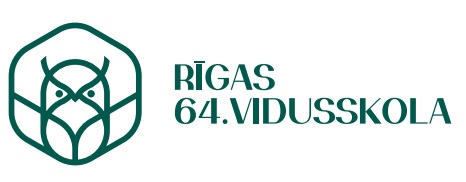 IESNIEGUMSLūdzu uzņemt manu meitu / dēlu (vajadzīgo pasvītrot)	______________________________________________________  interešu izglītības programmā.
Pedagogs _______________________________________.Bērna dati:Informācija par personas datu apstrādi:1) personas datu apstrādes pārzinis – Rīgas valstspilsētas pašvaldība Rīgas domes Izglītības, kultūras un sporta departamenta personā, adrese: Krišjāņa Valdemāra iela 5, Rīga, LV 1010; tālrunis 67026816, e-pasts iksd@riga.lv;2) personas datu apstrādes nolūks – iesniegumu reģistrācija un izskatīšana par bērna uzņemšanu 1. klasē Rīgas valstspilsētas pašvaldības izglītības iestādēs.Vairāk par personas datu apstrādi skatīt Rīgas domes Izglītības, kultūras un sporta departamenta tīmekļvietnes www.iksd.riga.lv sadaļā “Datu apstrāde”.									SAŅEMTS
									Rīgas 64. vidusskolā_____ . _____ . _________. 

Nr. _______________________(bērna likumiskā pārstāvja vārds, uzvārds)(personas kods)(tālrunis)Vārds, uzvārdsDzimšanas datums (dd/mm/gggg)KlaseDatumsParaksts un tā atšifrējums